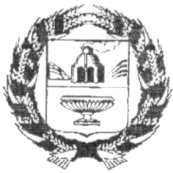 АДМИНИСТРАЦИЯ  СТАРОДРАЧЕНИНСКОГО СЕЛЬСОВЕТА ЗАРИНСКОГО РАЙОНА АЛТАЙСКОГО КРАЯПОСТАНОВЛЕНИЕ проект    00.00. 2021                                                                                                              №                                                        с.Стародраченино           На основании ст. 447, 448 Гражданского кодекса Российской Федерации, в соответствии с Земельным кодексом Российской Федерации                                                ПОСТАНОВЛЯЮ:             1. Провести открытый аукцион на право заключения договора аренды земельного участка категории земель сельскохозяйственного назначения, вид разрешенного использования: для сельскохозяйственного производства, являющегося собственностью муниципального образования Стародраченинский сельсовет Заринского района  Алтайского края, площадью 34900 кв. м, с кадастровым номером 22:13:140007:1574, расположенного по адресу:  Алтайский край,  Заринский район, территория Стародраченинского сельсовета, в 3,3 км на северо-восток от с. Озерное. Срок аренды  20 лет.       2. Назначить аукционную комиссию для проведения открытого аукциона на право заключения договора аренды земельного участка категории земель сельскохозяйственного назначения, находящегося в собственности  муниципального образования Стародраченинский сельсовет Заринского района  Алтайского края (приложение 1).      3. Утвердить аукционную документацию по аренде земельного участка (приложение 2).   4.  Извещение о проведении  аукциона разместить в районной газете «Знамя Ильича»,  на странице Администрации Стародраченинского сельсовета официального  сайта Администрации Заринского района  и на  официальном сайте торгов www.torgi.gov.ru.               5. Контроль за исполнением настоящего постановления  оставляю за собой Глава АдминистрацииСтародраченинского сельсовета                                                         В.Н.СтоляроваПРИЛОЖЕНИЕ 1к постановлению Администрации Стародраченинского сельсоветаЗаринского района Алтайского краяот 00.00. 2021  № Состав аукционной комиссиипо проведению открытого аукциона на право заключения договора аренды земельного участка категории земель сельскохозяйственного назначения	Председатель комиссии – Столярова В.Н., глава Администрации Стародраченинского сельсовета;	Секретарь комиссии – Краснопивцева Л.П., секретарь Администрации Стародраченинского сельсовета; Члены комиссии: - Шаманаев А.С., глава сельсовета; - Некрасова Л.В., депутат Совета депутатов Стародраченинского сельсовета; - Попова О.В., депутат Совета депутатов Стародраченинского сельсовета.